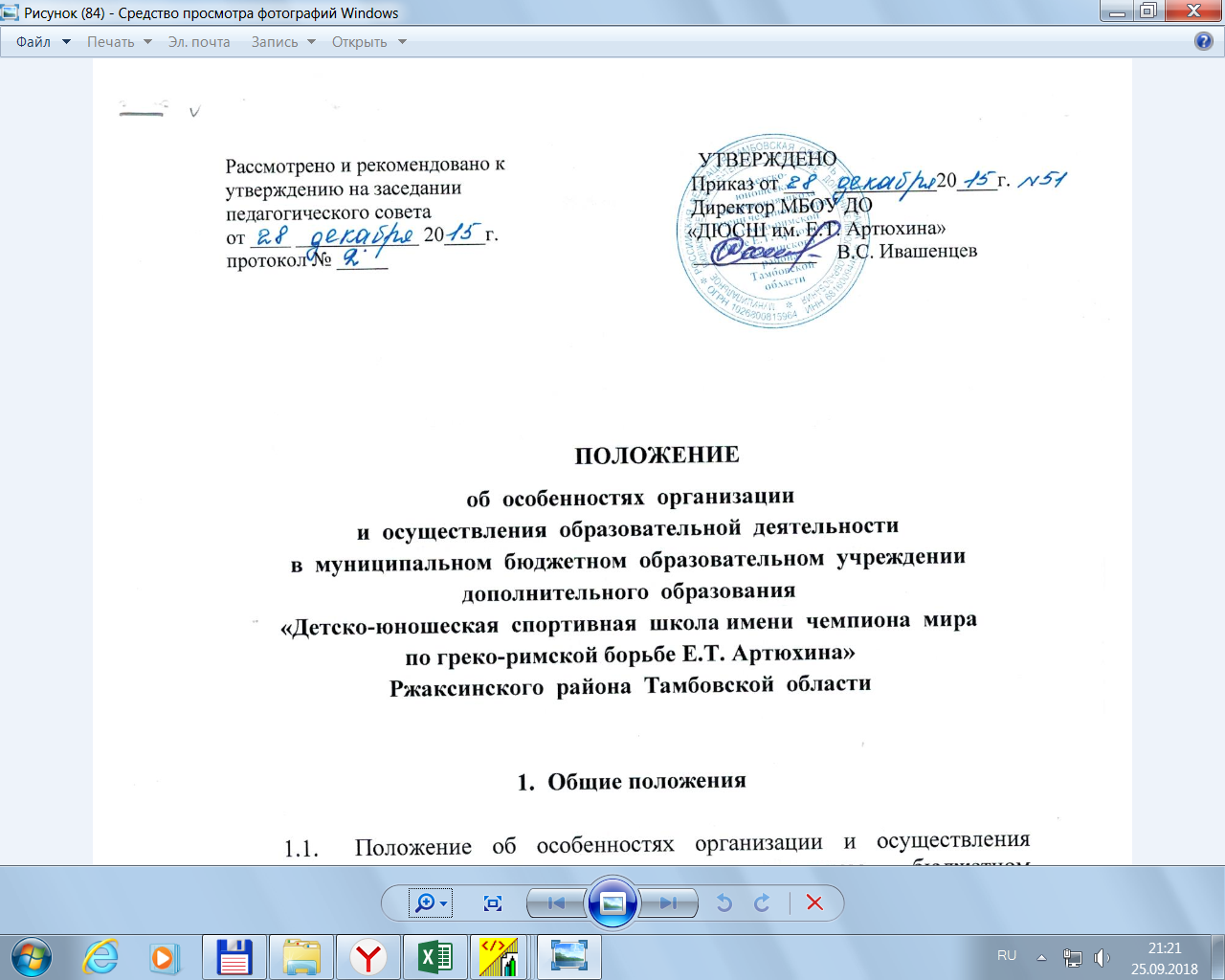 	ПОЛОЖЕНИЕ об  особенностях  организации  и  осуществления  образовательной  деятельности в  муниципальном  бюджетном  образовательном  учреждении дополнительного  образования    «Детско-юношеская  спортивная  школа имени  чемпиона  мира  по греко-римской борьбе Е.Т. Артюхина» Ржаксинского  района  Тамбовской  области Общие положенияПоложение об особенностях организации и осуществления образовательной деятельности в муниципальном бюджетном образовательном учреждении дополнительного образования «Детско-юношеская спортивная школа имени чемпиона мира по греко-римской борьбе Е.Т. Артюхина» Ржаксинского района Тамбовской области (Далее –Положение) разработано в соответствии с Федеральным законом от 29.12.2012 г. № 273-ФЗ «Об образовании в Российской Федерации», Приказом Министерства образования и науки Российской Федерации (Минобрнауки России) от 29.08.2013 г. № 1008, приказом Министерства спорта РФ от 27.12.2013 г. № 1125 «Об утверждении особенностей организации и осуществления образовательной, тренировочной и методической деятельности в области физической культуры и спорта», Уставом муниципального бюджетного образовательного учреждения дополнительного образования «Детско-юношеская спортивная школа имени чемпиона мира по греко-римской борьбе Е.Т. Артюхина» Ржаксинского района Тамбовской области (Далее – МБОУ ДО «ДЮСШ им. Е.Т. Артюхина»).1.2. Настоящие Положение регламентирует особенности организации и осуществления образовательной деятельности в МБОУ ДО «ДЮСШ им. Е.Т. Артюхина».Язык  образованияВ МБОУ ДО «ДЮСШ им. Е.Т. Артюхина» образовательная деятельность осуществляется на русском языке – государственном языке Российской Федерации.Право на получение дополнительного образования на родном языке из числа языков народов Российской Федерации реализуется в пределах возможностей, предоставляемых системой образования, в порядке, установленном законодательства Российской Федерации в области образования. Особенности организации образовательной и тренировочной деятельностиОбразовательная деятельность в МБОУ ДО «ДЮСШ им. Е.Т. Артюхина» проводится по общеобразовательным программам в области физической культуры и спорта по следующим видам спорта:- бокс,- волейбол,- футбол.3.2. Образовательная деятельность в МБОУ ДО «ДЮСШ им. Е.Т. Артюхина» реализуется в течение всего календарного года, включая каникулярное время.3.3. Основными формами тренировочной деятельности в МБОУ ДО «ДЮСШ им. Е.Т. Артюхина» являются: тренировочные занятия с группой, сформированной с учётом избранного вида спорта, возрастных и гендерных особенностей учащихся; самостоятельная работа учащихся по индивидуальным планам и заданиям; участие в спортивных соревнованиях и иных мероприятиях; промежуточная и итоговая аттестация учащихся.3.4. Основными формами организации спортивно-массовой и физкультурно-оздоровительной работы является проведение соревнований, спортивных праздников, турниров по различным видам спорта.3.5. Каждый учащийся имеет право заниматься в нескольких объединениях, менять их.3.6. Оптимальная наполняемость учебных групп на спортивно-оздоровительном этапе при реализации образовательных общеразвивающих программ в области физической культуры и спорта – 15-20 человек.Допускается проведение тренировочных занятий одновременно с учащимися из разных групп. При этом необходимо соблюдать следующие условия:- не превышена единовременная пропускная способность спортивного сооружения;- не превышен максимальный количественный состав объединённой группы.При проведении занятий с учащимися разных групп максимальный количественный состав определяется по группе, имеющей меньший показатель в численности учащихся в группе, а именно:- при объединении в расписании занятий в одну группу учащихся на спортивно-оздоровительном этапе количественный состав не может превышать 20 человек.3.7. МБОУ ДО «ДЮСШ им. Е.Т. Артюхина» обеспечивает непрерывную тренировочную деятельность с учащимися с учётом следующих особенностей:3.7.1. Сроки начала и окончания осуществления образовательной деятельности (учебного года) определяются с учётом сроков проведения физкультурных и спортивных мероприятий, в которых планируется участие учащихся.3.7.2. Набор (индивидуальный набор) учащихся осуществляется ежегодно с 1 сентября по 15 октября текущего года.3.7.3. В течение учебного года зачисление на любой этап подготовки возможно при наличии в МБОУ ДО «ДЮСШ им. Е.Т. Артюхина» свободных мест и соответствии уровня физического развития, физической подготовки  поступающего нормативным требованиям данного этапа подготовки по избранному виду спорта.3.7.4. Образовательная деятельность подлежит ежегодному планированию.3.7.5. Тренировочная деятельность ведётся в соответствии с годовым учебным планом (далее – учебный план), рассчитанным по общеразвивающим программам на срок, установленный данным Положением.3.8. В группах спортивно-оздоровительного этапа, с целью большего охвата учащихся, максимальный объём тренировочной нагрузки может быть снижен, но не более, чем на 10% от годового объёма и на не более чем на 2 часа в неделю с возможностью увеличения в каникулярный период, но не более чем на 25% от годового тренировочного объёма.3.9. При проведении более одного тренировочного занятия в один день суммарная продолжительность занятий не может составлять более 8 академических часов в день.3.10. МБОУ ДО «ДЮСШ им. Е.Т. Артюхина» может оказывать помощь педагогическим коллективам других образовательных организаций в реализации дополнительных общеобразовательных программ, организации досуговой и внеучебной деятельности учащихся, а также молодёжным и детским общественным объединениям и организациям на договорной основе.